بسمه تعالی     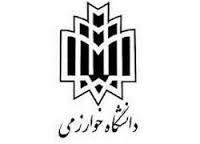 دانشکده تربیت بدنی و علوم ورزشی- گروه فیزیولوژی ورزشبرنامه هفتگی تدریس درس: آمادگی جسمانی                        نام استاد آقای: دکتر حمید رجبینیمسال: اول 	سال تحصیلی: 99-1398       مشخصات درس: آمادگی جسمانی 2                        تعداد واحد: 2واحد عملی                       مقطع: دانشجویان کارشناسی                      نوع درس: اهداف کلی  و جزئی درس: آشنایی با مفاهیم قدرت و آمادگی حرکتی و روش های بهبود آناهداف جزئی:   1-یادگیری تکنیک های حرکات مقاومتی متداول2-آشنایی با روش های تمرینی برای بهبود قدرت3-اشنایی با مفاهیم آمادگی بی هوازی و روش های تمرینی بهبود آمادگی بی هوازی4-آشنایی با مفاهیم سرعت و چابکی و روش های تمرینی  آن      روش تدریس و نحوه ارزیابی دانشجو:نمایش حرکات و اجرای تمرینات بصورت عملیارزیابی:18 نمره امتحان نهایی / 2 نمره شرکت فعال دانشجویان در برنامه های تمرینی منابع درسآمادگی جسمانی، انتشارات سمتموضوعات هر جلسه:گرم کردن ریتمیک برای تمرین آمادگی بی هوازی و تمرینات سرعت و چابکیتمرینات تناوبی شدید برای بهبود آمادگی بی هوازی+تمرینات استقامت عضلانیتمرینات تناوبی سرعتی برای بهبود آمادگی بی هوازی+تمرین استقامت عضلانیتمرینات مقاومتی ایستگاهیروش تمرینی تاباتاتمرینات کراس فیتآموزش تکنیک های صحیح در حرکات متداول تمرین مقاومتیروش های تمرینی جابکی و چالاکیتمرین برای افزایش قدرت حداکثر